25.06.2020- czwartek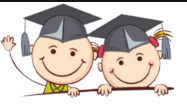 DZIEŃ DOBRY WIEWIÓRECZKI!Dzisiejszy temat: Moi przyjacieleProponuje zestaw ćwiczeń porannych i gimnastycznych:„Kaczki na wodzie”- ćwiczenia tułowia. Dzieci wykonują przysiady, podnoszą wyimaginowany kamień i naśladują puszczanie „Kaczki” na wodzie- rzuty prawą   i lewa ręką.„Zanurzamy się”- zabawa skoczna. Dziecko wykonuje kilka sprężystych podskoków obunóż  w  miejscu i przysiad podparty.„Zamki  z  piasku”  –  dziecko buduje  zamki  z  klocków, gąbki                         i  różnych  pomocy  gimnastycznych.  „Rajd  rowerowy”  –  dziecko  siedzi  w  kręgu.  Kładzie  się  na  plecach               i naśladuje  jazdę  rowerem  do  słów rymowanki: Jedzie rowerek na spacerek, jaki z  tyłu ma numerekNastępnie wjeżdża pod górkę – zwalnia, zjeżdżają z górki – przyśpiesza, jadą po prostej – bardzo szybko.„Mój przyjaciel” – rozmowa na temat przyjaciół, próba określania, kto to jest przyjaciel: Kogo nazywamy przyjacielem? Czym przyjaciel różni się od kolegi? Jak po-winien się zachowywać przyjaciel?Co to znaczy, że prawdziwych przyjaciół poznaje się w biedzie? Kto z was ma przyjaciela? kończenie zdania: Mój przyjaciel jest... „Przyjaciel z przedszkola”–  proponuje    wykonanie  pamiątkowej  planszy  przedstawiającej  fotografie  swojego przyjaciela z przedszkola. Dziecko wykonuje ramki na zdjęcia z Wyprawki 53 Rysuje na kartce portret, następnie umieszcza portret  w  ramce  i  nakleja  je  na  dużym  kartonie.  Przygotowuje karteczkę  z imieniem i przykleja je pod portretem. „Rekin i krab” – zabawa ruchowa orientacyjna.  Układamy na podłodze linię ze skakanek. Umawiamy się z dzieckiem, że z jednej strony linii jest morze, z drugiej – piasek. Na hasło: krab! dziecko musi uciec z piasku przed krabem – przeskoczyć na morze. Na hasło rekin! dziecko ucieka z morza na piasek. Podajemy hasła coraz szybciej, możemy je przeplatać innymi hasłami dla zmylenia.„Telefon z wakacji” – zabawa słuchowa. Mówimy dziecku dowolne zdanie związane z wakacjami, np. Ciocia Krysia serdecznie pozdrawia.Wujek Tomek przesyła pozdrowienia z Tatr.Latem jemy lody.Dziecko słucha zdań i podaje liczbę wyrazów w zdaniu.Zabawy ruchowe przy piosence „Po łące biega lato”Odtwarzanie rytmu piosenki za pomocą dostępnych instrumentów perkusyjnych. odsyłam do linku:https://www.youtube.com/watch?v=aHuBtd9rZ6A„Hej przedszkole ukochane” „Przedszkola czas już minął”„…a My nie chcemy jeszcze iść” - słuchanie piosenek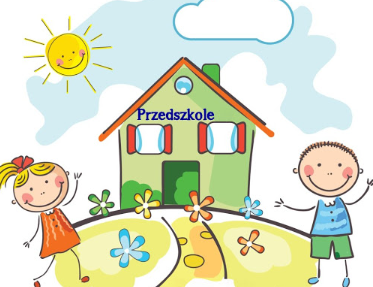 odsyłam do linków:	https://www.youtube.com/watch?v=4ba9aVhV88M	https://www.youtube.com/watch?v=8JYyc0eSl_chttps://www.youtube.com/watch?v=qmvipCo922w„Bolek i Lolek na wakacjach”, „Reksio ratownik”- zachęcam do obejrzenia wybranej bajki edukacyjnej.odsyłam do linku:https://www.youtube.com/watch?v=UNQunVpD6mIhttps://www.youtube.com/watch?v=RNUJ2Hp8SVk„Bajeczka na weekend”- „ Mały uparty słoń”odsyłam do linku:https://www.youtube.com/watch?v=TU938BIqh5IProponuje karty pracy 4 str. 46Dodatkowa kolorowanka: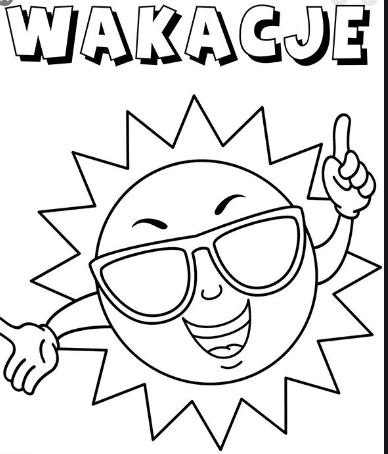 